О внесении изменения в постановление Администрациимуниципального образования «Город Новоульяновск» Ульяновской области от 14 ноября 2018 г. № 592-ПАдминистрация муниципального образования «Город Новоульяновск» Ульяновской области постановляет:1. Внести в Административный регламент предоставления муниципальной услуги «Выдача градостроительного плана земельного участка», утвержденного постановлением Администрации муниципального образования «Город Новоульяновск» Ульяновской области от 14 ноября            2018 г. № 592-П «Об утверждении  Административного регламента предоставления муниципальной услуги «Выдача градостроительного плана земельного участка»» изменение, заменив в абзаце первом пункта 2.4 цифры «20» цифрами «15».2.	Настоящее постановление вступает в силу на следующий день после дня его официального опубликования.3.	Контроль за исполнением настоящего постановления возлагается на Председателя Муниципального учреждения Комитет по управлению муниципальным имуществом и земельным отношениям муниципального образования «Город Новоульяновск» И.В. Пашкову  Глава Администрации                                                              С.А. Косаринова001116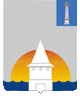 Администрация муниципального образования «Город Новоульяновск» Ульяновской областиАдминистрация муниципального образования «Город Новоульяновск» Ульяновской областиАдминистрация муниципального образования «Город Новоульяновск» Ульяновской областиАдминистрация муниципального образования «Город Новоульяновск» Ульяновской областиАдминистрация муниципального образования «Город Новоульяновск» Ульяновской областиП О С Т А Н О В Л Е Н И ЕП О С Т А Н О В Л Е Н И ЕП О С Т А Н О В Л Е Н И ЕП О С Т А Н О В Л Е Н И ЕП О С Т А Н О В Л Е Н И Е   25        октября2019 г. №1116-ПЭкз. №